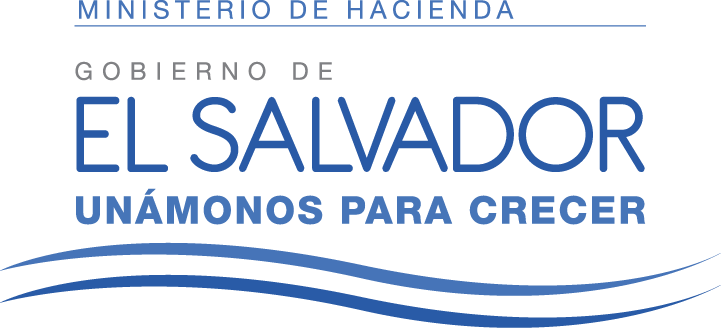 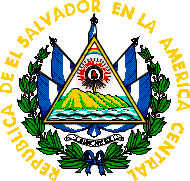 UAIP/RES.0264.1/2017MINISTERIO DE HACIENDA, UNIDAD DE ACCESO A LA INFORMACIÓN PÚBLICA: San Salvador, a las catorce horas y cuarenta minutos del día veintiuno de agosto de dos mil diecisiete.Vista la solicitud de acceso a la información, presentada por XXXXXXXX XXXXXXXX XXXXXXXX XXXXXXXX, identificada con el número MH-2017-0264, admitida en esta Unidad el día catorce del presente mes y año, mediante la cual solicita detalle con el nombre completo, número de DUI y número de NIT de las personas que trabajan en el Tribunal de Apelaciones de los Impuestos Internos y de Aduanas.CONSIDERANDO:I)  En atención a lo dispuesto en el artículo 70 de la Ley de Acceso a la Información Pública (en adelante LAIP), se transmitió la solicitud de información bajo referencia MH-2017-0264, al Tribunal de Apelaciones de los Impuestos Internos y Aduanas, por medio electrónico en fecha catorce de agosto del presente año. En razón de lo anterior, el referido Tribunal, mediante correo electrónico de fecha dieciocho de agosto del año en curso, adjuntó la nómina del recurso humano que labora en el Tribunal de Apelaciones de los Impuestos Internos y Aduanas.II) Es de aclarar que sobre los números de DUI y NIT, ya existía pronunciamiento de parte del Instituto de Acceso a la Información Pública, ya que en la resolución de referencia NUE 49-A-2014 (JC), de fecha diecinueve de mayo de dos mil catorce, aclaró:“Existe otra categoría de información, la cual es información que únicamente interesa a su titular y aunque se encuentre en poder de un ente obligado no es información pública, salvo consentimiento expreso del interesado, a esta se le llama información confidencial. Este tipo de información comprende números de documentos personales, como número de DUI, NIT, NUP, ISSS…”.Asimismo, la resolución antes citada, manifiesta que el derecho de acceso a la información pública no es absoluto, puesto que debe ser ejercido dentro del marco del respeto al derecho a la intimidad y la protección de los datos personales, es por ello que es susceptible de restricciones y limitaciones que condicionan.POR TANTO: En razón de lo antes expuesto y con base a lo estipulado en el artículo 18 de la Constitución de la República de El Salvador, en relación con los artículos 24 literal c), 66 y 72 literales b) y c) de la Ley de Acceso a la Información Pública, relacionado con los artículos 55 literales b) y c), 57 y 59 de su Reglamento, esta Oficina RESUELVE: I) CONCÉDESE acceso parcial a la información solicitada por XXXXXXXXXX XXXXXXXX XXXXXXXXXXX, consistente en la nómina del recurso humano que labora en el Tribunal de Apelaciones de los Impuestos Internos y Aduanas; en consecuencia ENTRÉGUESE mediante correo electrónico un archivo digital en formato PDF, con la información antes relacionada según lo provisto por el Tribunal en mención; II) ACLÁRESE a la peticionante: a) que de conformidad a la resolución bajo referencia NUE 49-A-2014 (JC), de fecha diecinueve de mayo de dos mil catorce, pronunciada por el Instituto de Acceso a la Información Pública, la información referida al DUI y al NIT constituye información confidencial, por lo que no se concede acceso y b) que le asiste el derecho de interponer el recurso de apelación contenido en el artículo 82 de la LAIP; y III) NOTIFÍQUESE.LIC. DANIEL ELISEO MARTÍNEZ TAURAOFICIAL DE INFORMACIÓNMINISTERIO DE HACIENDA.